.Intro: 32 counts[1-16] Box Step, 1-8 R then 1-8 L[1-8] Vine R, then L.[1-8] Jazz Box turning 1/4 R, V StepStart over. With this song, no tags.All my Ex's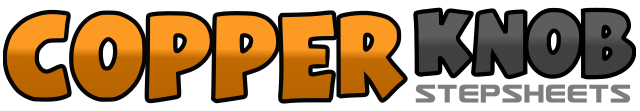 .......Count:32Wall:4Level:Beginner.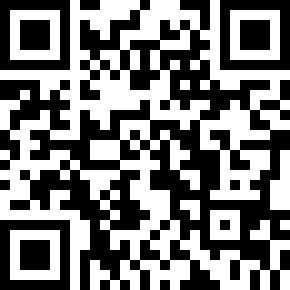 Choreographer:Georgie Mygrant (USA) - September 2020Georgie Mygrant (USA) - September 2020Georgie Mygrant (USA) - September 2020Georgie Mygrant (USA) - September 2020Georgie Mygrant (USA) - September 2020.Music:All My Ex's Live In Texas - George StraitAll My Ex's Live In Texas - George StraitAll My Ex's Live In Texas - George StraitAll My Ex's Live In Texas - George StraitAll My Ex's Live In Texas - George Strait........1-4Step to R, step L next to R, step forward on R, touch L next to R5-8Step to L, step R next to L, step back on L, Step R next to L1-4Step to L, step R next to L, step forward on L, touch R next to L5-8Step to R, step L next to R, step back on R, Step L next to R1-4Step R, L behind R, Step R and touch L to R foot5-8Step L, R behind L, Step L and touch R to L foot1-4Step R over L, step back on L. Step ¼ turn R. step on L.5-8Step R diagonally, step L. step back diagonally R. Touch L.